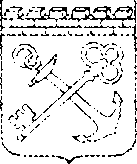 РОССИЙСКАЯ  ФЕДЕРАЦИЯАдминистрация Ленинградской областиКОМИТЕТ ОБЩЕГО И ПРОФЕССИОНАЛЬНОГО ОБРАЗОВАНИЯ ЛЕНИНГРАДСКОЙ ОБЛАСТИРАСПОРЯЖЕНИЕ«06» ноября 2019 года № 2309-рОб утверждении Плана мероприятий (дорожной карты) по подготовке к проведению государственной итоговой аттестации по образовательным программам основного общего и среднего общего образования в Ленинградской области в 2019-2020 учебном годуНа основании Порядка проведения государственной итоговой аттестации по образовательным программам среднего общего образования, утвержденного приказом Министерства просвещения Российской Федерации и Федеральной службы по надзору в сфере образования и науки от 7 ноября 2018 года № 190/1512, Порядка проведения государственной итоговой аттестации по образовательным программам основного общего образования, утвержденного приказом Министерства просвещения Российской Федерации и Федеральной службы по надзору в сфере образования и науки от 7 ноября 2018 года № 189/1513, письма Федеральной службы по надзору в сфере образования и науки от 16 сентября 2019 года № 10-870, в целях подготовки региональной системы образования к государственной итоговой аттестации по образовательным программам основного общего образования и среднего общего образования в образовательных организациях Ленинградской области в 2019-2020 учебном году,1. Утвердить План мероприятий (дорожную карту) по подготовке к проведению государственной итоговой аттестации по образовательным программам основного общего и среднего общего образования в Ленинградской области  в 2019-2020 учебном году (далее – План мероприятий) согласно приложению к настоящему распоряжению.2. Руководителям государственного автономного образовательного учреждения дополнительного профессионального образования «Ленинградский областной институт развития образования», государственного бюджетного учреждения Ленинградской области «Информационный центр оценки качества образования» обеспечить выполнение Плана мероприятий.3. Рекомендовать органам местного самоуправления, осуществляющим управление в сфере образования:3.1. При подготовке к проведению государственной итоговой аттестации по образовательным программам основного общего образования и среднего общего образования в 2019-2020 учебном году руководствоваться настоящим Планом мероприятий.3.2. Разработать План мероприятий по подготовке к проведению государственной итоговой аттестации по образовательным программам основного общего образования и среднего общего образования в 2019-2020 учебном году в муниципальном образовании/городском округе.3.3. Обеспечить ознакомление руководителей образовательных организаций с региональным и муниципальным Планами мероприятий.4. Контроль за исполнением настоящего распоряжения возложить на начальника департамента надзора и контроля за соблюдением законодательства  в сфере образования Богославского Д.Д.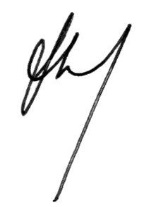          Председатель  комитета                                                      С.В. ТарасовУТВЕРЖДЕНАраспоряжением комитета общего и профессионального образования Ленинградской областиот «06» ноября 2019 года № 2309-р(приложение)План мероприятий (дорожная карта) по подготовке к проведению государственной итоговой аттестациипо образовательным программам основного общего и среднего общего образованияв Ленинградской области в 2019-2020 учебном году№ п/пНаправления деятельности, мероприятияСроки исполненияОтветственный исполнитель, соисполнителиНормативно-правовое обеспечение ГИА-9 и ГИА-11Нормативно-правовое обеспечение ГИА-9 и ГИА-11Нормативно-правовое обеспечение ГИА-9 и ГИА-11Нормативно-правовое обеспечение ГИА-9 и ГИА-111Подготовка нормативных правовых актов регионального уровня по организации и проведению ГИА-9 и ГИА-11 в 2020 году в Ленинградской областиПодготовка нормативных правовых актов регионального уровня по организации и проведению ГИА-9 и ГИА-11 в 2020 году в Ленинградской областиПодготовка нормативных правовых актов регионального уровня по организации и проведению ГИА-9 и ГИА-11 в 2020 году в Ленинградской области1.1Приведение региональной нормативной правовой документации в соответствие с федеральными нормативными правовыми актами.В соответствии с изменениями на федеральном уровнеКомитет общего и профессионального образования Ленинградской области (далее – Комитет), государственное бюджетное учреждение Ленинградской области «Информационный центр оценки качества образования» (далее – ГБУ ЛО «ИЦОКО»), государственное автономное образовательное учреждение дополнительного профессионального образования «Ленинградский областной институт развития образования» (далее - ГАОУ ДПО «ЛОИРО»)1.2Об утверждении сроков и мест регистрации в 2019-2020 учебном  году на участие в итоговом сочинении (изложении) в Ленинградской областиСентябрь 2019 годаКомитет1.3О  подготовке к проведению в Ленинградской области в 2019 - 2020 учебном году итогового сочинения (изложения)Октябрь 2019 годаКомитет1.4Об утверждении сроков и мест регистрации в 2020 году на участие в едином государственном экзамене в Ленинградской областиНоябрь 2019 годаКомитет1.5О  проведении в Ленинградской области в 2019 - 2020 учебном году итогового сочинения (изложения)Ноябрь 2019 годаКомитет1.6Об определении ответственных за сбор и внесение сведений в федеральную информационную систему и региональную информационную систему обеспечения проведения государственной итоговой аттестации обучающихся, освоивших основные образовательные программы основного общего и среднего общего образования в Ленинградской области в 2019-2020 учебном годуНоябрь 2019 годаКомитет1.7Об обучении лиц, привлекаемых к проведению государственной итоговой аттестации по образовательным программам основного общего образования и среднего общего образования в Ленинградской областиНоябрь - декабрь 2019 года, январь 2020 годаКомитет1.8Об утверждении состава государственной экзаменационной комиссии Ленинградской области в 2020 году (далее – ГЭК)Январь 2020 годаКомитет 1.9Об утверждении перечня пунктов проведения экзаменов (далее – ППЭ) при проведении ГИА-11  в 2020 годуЯнварь 2020 годаКомитет1.10Об утверждении распределения ППЭ по предметам и распределения участников ГИА по ППЭ при проведении ГИА-11 в 2020 годуФевраль 2020 годаКомитет1.11Об утверждении персонального состава предметных комиссий ЕГЭ в 2020 годуМарт 2020 годаКомитет1.12Об утверждении персонального состава предметных комиссий ГВЭ в 2020 годуМарт 2020 годаКомитет13Об утверждении состава региональной конфликтной комиссии государственной итоговой аттестации по образовательным программам среднего общего образования в Ленинградской области в 2019 -2020 учебном году в 2020 годуМарт 2020 годаКомитет1.14О проведении государственной итоговой аттестации по образовательным программам среднего общего образования в Ленинградской области в 2019 -2020 учебном году (досрочный, основной, дополнительный периоды)Март, апрель, июль 2020 годаКомитет1.15Об аккредитации общественных наблюдателей при проведении ГИА в Ленинградской области в 2020 годуВ период проведения ГИА 2020 годаКомитет1.16О проведении федеральных тренировочных мероприятий по применению технологии передачи экзаменационных материалов по сети «Интернет», технологий  печати и сканирования экзаменационных материалов в аудиториях ППЭ, технологии проведения устной части ЕГЭ по иностранному языку в Ленинградской области в 2020 годуПо федеральному графику мероприятий20.02.202013.03.202013.05.202014.05.2020Комитет 1.17О  проведении репетиционного экзамена по математике (базового уровня) в Ленинградской области в 2019 -2020 учебном годуНоябрь 2019 годаКомитет1.18О  проведении репетиционного экзамена по математике (профильного уровня) в Ленинградской области в 2019 -2020 учебном годуО  проведении репетиционного экзамена по русскому языку в Ленинградской области в 2019 -2020 учебном годуФевраль-март 2020 годаКомитет1.19О проведении контрольно-педагогических измерений в 9 классах общеобразовательных школ в Ленинградской области в 2019 -2020 учебном годуЯнварь 2020 годаКомитет1.20Об утверждении ППЭ по русскому языку и математике, их мест расположения и распределение обучающихся в пункты проведения экзаменов при проведении государственной итоговой аттестации по образовательным программам основного общего образования в Ленинградской области в 2019 -2020 учебном годуЯнварь 2020 годаКомитет1.21Об утверждении ППЭ по предметам по выбору, их мест расположения и распределение обучающихся в пункты проведения экзаменов при проведении государственной итоговой аттестации по образовательным программам основного общего образования в Ленинградской области в 2019 -2020 учебном годуМарт 2020 годаКомитет1.22Об утверждении состава конфликтной комиссии государственной итоговой аттестации по образовательным программам основного общего образования в Ленинградской области в 2019 -2020 учебном годуМарт 2020 годаКомитет1.23Об утверждении составов региональных предметных комиссий при проведении государственной итоговой аттестации по образовательным программам основного общего образования в Ленинградской области в 2019 -2020 учебном годуМарт 2020 годаКомитет1.24Об утверждении составов руководителей и сотрудников пунктов проведения экзаменов, уполномоченных представителей государственной экзаменационной комиссии при проведении государственной итоговой аттестации по образовательным программам основного общего образования в Ленинградской области в 2019 -2020 учебном годуМарт – апрель 2020 годаКомитет1.25О проведении государственной итоговой аттестации по образовательным программам основного общего образования в Ленинградской области в 2019 году(досрочный, основной, дополнительный периоды)Март, апрель, июль 2020 годаКомитет1. 26Об утверждении минимального количества баллов основного государственного экзамена и государственного выпускного экзамена по общеобразовательным предметам, подтверждающего освоение выпускником основных общеобразовательных программ основного общего образования в соответствии с требованиями федерального государственного образовательного стандарта основного общего образованияАпрель 2020 годаКомитет2Текущие распорядительные акты по вопросам организации и проведения государственной итоговой аттестации обучающихся, освоивших основные образовательные программы основного общего и среднего общего образования в Ленинградской области в 2019-2020 учебном годуВ течение годаКомитетМеры по повышению качества преподавания учебных предметовМеры по повышению качества преподавания учебных предметовМеры по повышению качества преподавания учебных предметов1.Корректировка программ курсов повышения квалификации учителей по общеобразовательным предметам, по которым проводятся ГИА-9 и ГИА-11Корректировка программ курсов повышения квалификации учителей по общеобразовательным предметам, по которым проводятся ГИА-9 и ГИА-11Корректировка программ курсов повышения квалификации учителей по общеобразовательным предметам, по которым проводятся ГИА-9 и ГИА-111.1Анализ содержательных результатов ГИА-11 и ГИА-9 по всем учебным предметам (формат отчета ФИПИ)Сентябрь-ноябрь 2019 годаГАОУ ДПО «ЛОИРО»1.2Корректировка ГАОУ ДПО «ЛОИРО» программ курсов повышения квалификации для учителей по общеобразовательным предметам, по которым проводится ГИА, с учетом методических рекомендаций ФБГНУ «ФИПИ», региональных результатов ГИА-11 и ГИА-9 2019 года, анализа типичных ошибок участников ГИА-11 и ГИА-9Октябрь-ноябрь 2019 годаГАОУ ДПО «ЛОИРО»1.3Разработка ГАОУ ДПО «ЛОИРО» модулей по повышению качества преподавания учебных предметов в рамках проведения  курсов повышения квалификации  учителей  (согласно графику КПК)Октябрь-ноябрь 2019 годаГАОУ ДПО «ЛОИРО»1.4Проведение курсов повышения квалификации педагогических работников в соответствии с современными требованиями к качеству образованияПо графику курсовой подготовкиГАОУ ДПО «ЛОИРО»1.5Включение в государственное задание ГАОУ ДПО «ЛОИРО» мероприятий по проведению курсов повышения квалификации и обучающих семинаров, вебинаров для учителей по общеобразовательным предметам, по которым проводится ГИА-11 и ГИА-9 в 2020 годуДекабрь 2019 годаКомитет, ГАОУ ДПО «ЛОИРО»1.6Прохождение курсов повышения квалификации ГАОУ ДПО «ЛОИРО» для учителей по общеобразовательным предметам, по которым проводится ГИА-11 и ГИА-9По графику курсовой подготовкиОрганы местного самоуправления, осуществляющие управление в сфере образования (далее-ОМСУ), муниципальные методические кабинеты,образовательные организации2.Изучение документов, регламентирующими структуру и содержание контрольных измерительных материалов (КИМ), требований к уровню подготовки выпускников к единому государственному экзамену (ЕГЭ) и основному государственному экзамену (ОГЭ), итогового сочинения (изложения)Изучение документов, регламентирующими структуру и содержание контрольных измерительных материалов (КИМ), требований к уровню подготовки выпускников к единому государственному экзамену (ЕГЭ) и основному государственному экзамену (ОГЭ), итогового сочинения (изложения)Изучение документов, регламентирующими структуру и содержание контрольных измерительных материалов (КИМ), требований к уровню подготовки выпускников к единому государственному экзамену (ЕГЭ) и основному государственному экзамену (ОГЭ), итогового сочинения (изложения)2.1Участие в вебинарах ФГБНУ «ФИПИ» по актуальным вопросам содержания КИМ ЕГЭ 2020 годаПо графику ФГБНУ «ФИПИ»  Комитет, ГАОУ ДПО «ЛОИРО»2.2Вебинары ГАОУ ДПО «ЛОИРО»- Организация изучения демоверсий КИМ, требований к уровню подготовки выпускников ГИА-11 и ГИА-9 2020 года- Представление направлений тем итогового сочиненияОктябрь, ноябрь 2020 годаКомитет, ГАОУ ДПО «ЛОИРО»2.3Участие в  вебинарах ГАОУ ДПО «ЛОИРО» по актуальным вопросам  подготовки к ГИА по общеобразовательным предметам  в 11 и 9 классах, изучению демоверский КИМ ГИА-11 и ГИА-9 2020 годаПо графику вебинаров ГАОУ ДПО «ЛОИРО»ОМСУ, муниципальные методические кабинеты, образовательные организации2.4Трансляция эффективных педагогических практик областных школ с наиболее высокими результатами ЕГЭ в 2019 годуОктябрь 2019  - март 2020 годаОМСУ, муниципальные методические кабинеты, образовательные организации3Подготовка к итоговому сочинению (изложению)Подготовка к итоговому сочинению (изложению)Подготовка к итоговому сочинению (изложению)3.1Подготовка примерных тем сочинения, материалов изложения для регионального экзаменаПодготовка методических материалов для подготовки обучающихся 11 классов к ИСИДо 01.10.2019ГАОУ ДПО «ЛОИРО»3.2Проведение вебинаров по подготовке к итоговому сочинению/изложению (ИСИ) в соответствии с Планом мероприятий по подготовке к проведению итоговому сочинению (изложению) в Ленинградской области в 2019-2020 учебном годуСентябрь – ноябрь 2019 годаГАОУ ДПО «ЛОИРО»3.2Вебинары по вопросам организации и проведения итогового сочинения/изложения - для ОМСУ и руководителей общеобразовательных организацийОктябрь – ноябрь 2019 годаКомитет3.2Вебинары по вопросам организации и проведения итогового сочинения/изложения - для руководителей пунктов проведения ИСИОктябрь – ноябрь 2019 годаКомитет3.3Участие в  вебинарах Комитета и ГАОУ ДПО «ЛОИРО» по вопросам подготовки и проведения  ИСИ в соответствии с Планом мероприятий по подготовке к проведению итоговому сочинению (изложению) в Ленинградской области в 2019-2020 учебном годуПо графику вебинаровОМСУ, муниципальные методические кабинеты, образовательные организации3.4Подготовка обучающихся к региональному репетиционному сочинению/изложению, итоговому сочинению/изложениюОктябрь – ноябрь 2019 годаОМСУ, муниципальные методические кабинеты, образовательные организации3.5Проведение регионального репетиционного сочинения/изложения24.10. 2019Комитет, ГБУ ЛО «ИЦОКО», ГАОУ ДПО «ЛОИРО», ОМСУ, муниципальные методические кабинеты, образовательные организации-пункты проведения сочинения3.6Анализ проведения и результатов регионального репетиционного сочинения/изложения.Коррекция подготовки обучающихся к ИСИДо 01.12.2019Комитет, ГАОУ ДПО «ЛОИРО», ОМСУ, образовательные организации3.7Анализ проведения и результатов ИСИКоррекция подготовки обучающихся к ИСИ дополнительных днейДо 4 февраля, до 6 мая 2020 годаКомитет, ГАОУ ДПО «ЛОИРО», ОМСУ, образовательные организации4.Мониторинг качества знаний обучающихся Мониторинг качества знаний обучающихся Мониторинг качества знаний обучающихся 4.1Проведение муниципальных методических семинаров по анализу содержательных результатов ГИА-11 и ГИА-9  по всем учебным предметамОктябрь-ноябрь  2019 годаОМСУ, муниципальные методические кабинеты4.2Собеседование с руководителями ОМСУ по итогам ГИА-11 и ГИА-9 в 2019 году.Представление Дорожных карт ОМСУ по подготовке к ГИА 2020 годаНоябрь 2019 годаКомитет, ОМСУ4.3Подготовка измерительных материалов для проведения контрольных педагогических измерений в 9 классах  в 2019-2020 учебном годуДо 15.12.2019ГАОУ ДПО «ЛОИРО»                4.4Проведение собеседования со специалистами ОМСУ, по исполнению муниципального плана  по вопросам индивидуального сопровождения образовательных организаций, имеющих низкие результаты по итогам ГИА 2019 годаПо отдельному графикуКомитет4.5Проведение регионального репетиционного сочинения/изложения 24.10. 2019Комитет, ГБУ ЛО «ИЦОКО», ГАОУ ДПО «ЛОИРО», ОМСУ, муниципальные методические кабинеты, образовательные организации-пункты проведения сочинения4.6Проведение регионального репетиционного экзамена по математике по 2 уровням – базовому и профильному2 декада декабря 2019 годаПо графику ФГБУ «ФЦТ»Комитет, ГБУ ЛО «ИЦОКО», ОМСУ, муниципальные методические кабинеты, образовательные организации4.7Проведение регионального репетиционного экзамена по русскому языкуПроведение федерального тренировочного экзамена по русскому языку2 декада декабря 2019 года13.05.2020Комитет, ГБУ ЛО «ИЦОКО», ОМСУ, муниципальные методические кабинеты, образовательные организации4.8Проведение федерального тренировочного экзамена по иностранным языка (английский язык, раздел «Говорение»)14.05.2020Комитет, ГБУ ЛО «ИЦОКО», ОМСУ, муниципальные методические кабинеты, образовательные организации4.9Проведение контрольных педагогических измерений в 9 классах по региональным измерительным материаламЯнварь-март 2020 годаОМСУ, муниципальные методические кабинеты, образовательные организации4.10Проведение диагностических работ (система Стаград, муниципальные диагностики) ГИА-9 и ГИА-11В течении учебного годаОМСУ, муниципальные методические кабинеты, образовательные организации4.11Анализ результатов репетиционных и диагностических работ с последующей корректировкой индивидуальных планов подготовки обучающихся 9 и 11 классовВ течении учебного годаОМСУ, муниципальные методические кабинеты, образовательные организации4.12Организация внутришкольного контроля по подготовке к ГИАПо графику образовательных организацийРуководители образовательных организацийФинансовое обеспечение ГИА-9 и ГИА-11Финансовое обеспечение ГИА-9 и ГИА-11Финансовое обеспечение ГИА-9 и ГИА-11Реализация мероприятия «Развитие технологического обеспечения процедур оценки качества образования, в том числе: материально-техническое оснащение пунктов приема экзамена и регионального центра обработки информации» государственной программы Ленинградской области  «Современное образование Ленинградской области»Реализация мероприятия «Развитие технологического обеспечения процедур оценки качества образования, в том числе: материально-техническое оснащение пунктов приема экзамена и регионального центра обработки информации» государственной программы Ленинградской области  «Современное образование Ленинградской области»Реализация мероприятия «Развитие технологического обеспечения процедур оценки качества образования, в том числе: материально-техническое оснащение пунктов приема экзамена и регионального центра обработки информации» государственной программы Ленинградской области  «Современное образование Ленинградской области»1.Распределение средств регионального бюджета с учетом планирования расходов для организации и проведения ГИА-9 и ГИА-11, в том числе на:Распределение средств регионального бюджета с учетом планирования расходов для организации и проведения ГИА-9 и ГИА-11, в том числе на:Распределение средств регионального бюджета с учетом планирования расходов для организации и проведения ГИА-9 и ГИА-11, в том числе на:1.1- оплату работы лиц, привлекаемых к проведению ГИА ЕГЭ (членов ГЭК, руководителей пунктов проведения экзаменов (далее – ППЭ), организаторов и технических специалистов ППЭ, членов конфликтной и предметных комиссий);- обеспечение видеонаблюдения и модернизации видеонаблюдения в ППЭ; - дооборудование ППЭ для технологии сканирования ЭМ в аудиториях ППЭ;- расходных материалов в ППЭ/РЦОИ для проведения ГИАДекабрь 2019 года ГБУ ЛО «ИЦОКО»1.2.Расчет средств на оплату работы лиц, привлекаемых к проведению ГИА ОГЭ, ГВЭ (членов ГЭК, руководителей ППЭ, организаторов ППЭ, технических специалистов ППЭ, членов конфликтной и предметных комиссий)Декабрь 2019 года ГБУ ЛО «ИЦОКО»2Оснащение материально–технической базы РЦОИ для проведения  ГИА-9 и ГИА-11 и ППЭ для проведения  ГИА-11 (исполнение технологической карты обеспечения ППЭ на 2020 год)Оснащение материально–технической базы РЦОИ для проведения  ГИА-9 и ГИА-11 и ППЭ для проведения  ГИА-11 (исполнение технологической карты обеспечения ППЭ на 2020 год)Оснащение материально–технической базы РЦОИ для проведения  ГИА-9 и ГИА-11 и ППЭ для проведения  ГИА-11 (исполнение технологической карты обеспечения ППЭ на 2020 год)2Приобретение картриджей для профессиональных принтеров РЦОИ, приобретение расходных материалов ППЭ и РЦОИ для проведения  ГИА-9 и ГИА-11По Плану закупокГБУ ЛО «ИЦОКО»2Приобретение принтеров для обеспечения технологии печати материалов ЕГЭ в аудиториях ППЭ, металлодетектора в ППЭ № 42По Плану закупокГБУ ЛО «ИЦОКО»3Размещение заказов по выполнению работ (услуг) по подготовке и проведению ГИА-9 и ГИА-11Размещение заказов по выполнению работ (услуг) по подготовке и проведению ГИА-9 и ГИА-11Размещение заказов по выполнению работ (услуг) по подготовке и проведению ГИА-9 и ГИА-113Размещение заказа на оказание услуг по проведению репетиционных экзаменов по математике базовой и профильной, по русскому языку по материалам ЕГЭ-2020 года, ОГЭ-2020 годаНоябрь 2019, январь 2020 годаГБУ ЛО «ИЦОКО»3Размещение заказа на приобретение принтеров для обеспечения технологии печати материалов ЕГЭ в аудиториях ППЭ, металлодетектора в ППЭ № 42Январь-февраль  2020 годаГБУ ЛО «ИЦОКО»3Размещение заказа на обеспечение видеонаблюдения в ППЭ ГИА-11 в ППЭ ГИА-9 Лужского, Кировского районовЯнварь – февраль 2020ГБУ ЛО «ИЦОКО»3Размещение заказа на приобретение АИС «ГИА», в том числе технологии сканирования в штабах ППЭ ГИА-9Январь-февраль 2020 годаГБУ ЛО «ИЦОКО»3Обновление ключей шифрования члена ГЭК, записанного на защищенном внешнем носителе (токен)  для проведения экзаменов по иностранным языкам (раздел «Говорение»), печати КИМ в аудиториях ППЭ и сканирования в аудиториях ППЭ.Оформление ключей шифрования члена ГЭК в целях обеспечения наличия по 2 электронных ключа в ППЭ с технологией печати КИМ в ППЭПо письму-запросу РособрнадзораКомитет, ГБУ ЛО «ИЦОКО»4.Заключение ГБУ ЛО «ИЦОКО»  государственных контрактов и договоров с физическими и юридическими лицами, привлекаемыми к выполнению работ, связанных с организацией и проведением ГИА-9 и ГИА-11Заключение ГБУ ЛО «ИЦОКО»  государственных контрактов и договоров с физическими и юридическими лицами, привлекаемыми к выполнению работ, связанных с организацией и проведением ГИА-9 и ГИА-11Заключение ГБУ ЛО «ИЦОКО»  государственных контрактов и договоров с физическими и юридическими лицами, привлекаемыми к выполнению работ, связанных с организацией и проведением ГИА-9 и ГИА-114.Заключение государственного контракта по обеспечению видеонаблюдения в период проведения ЕГЭМарт-май 2020 годаГБУ ЛО «ИЦОКО»4.Заключение государственного контракта на приобретение принтеров для обеспечения технологии печати материалов ЕГЭ в аудиториях ППЭ, металлодетектора в ППЭ № 42Март 2020 годаГБУ ЛО «ИЦОКО»4.Заключение договоров с физическими и юридическими лицами, привлекаемыми к выполнению работ, связанных с организацией и проведением ГИАМарт - май 2020 годаГБУ ЛО «ИЦОКО»4.Оплата работы лиц, привлекаемых к проведению ГИА.Июль, октябрь-ноябрь 2020 годаГБУ ЛО «ИЦОКО»Обучение лиц, привлекаемых к проведению ГИА-9 и ГИА-11Обучение лиц, привлекаемых к проведению ГИА-9 и ГИА-11Обучение лиц, привлекаемых к проведению ГИА-9 и ГИА-111.Организация и проведение обучения на региональном уровне лиц, привлекаемых к проведению ГИА-9 и ГИА-11 в ППЭОрганизация и проведение обучения на региональном уровне лиц, привлекаемых к проведению ГИА-9 и ГИА-11 в ППЭОрганизация и проведение обучения на региональном уровне лиц, привлекаемых к проведению ГИА-9 и ГИА-11 в ППЭ1.1Обучение членов ГЭКдекабрь 2019 – май 2020 годаКомитет, ГБУ ЛО «ИЦОКО»1.2Членов конфликтной комиссииФевраль – май 2019 годаКомитет1.3Региональное обучение руководителей ППЭ ГИА-11, ГИА -9 (ЕГЭ, ГВЭ, ОГЭ)До 15.03.2020на досрочный периоддо 10.05.2020 на основной периодКомитет, ГБУ ЛО «ИЦОКО»ОМСУ1.4Муниципальное обучение организаторов ППЭ ГИА-11, ГИА -9 (ЕГЭ, ГВЭ, ОГЭ)До 15.03.2020на досрочный периоддо 10.05.2029 на основной периодОМСУ1.5Обучение ответственных лиц  по формированию региональной информационной системы обеспечения проведения ГИА на муниципальном уровнеНоябрь -декабрь 2019 года ГБУ ЛО «ИЦОКО»1.6Обучение технических специалистов ППЭ, привлекаемых для проведения печати КИМ и сканирования материалов в ППЭ, по работе с программным обеспечением, по технологии передачи контрольно-измерительных материалов по сети «Интернет»Февраль – май 2020 годаГБУ ЛО «ИЦОКО»1.7Обучение технических специалистов ППЭ, привлекаемых для проведения экзамена по иностранным языкам с разделом «Говорение»Апрель–май 2020 годаГБУ ЛО «ИЦОКО»1.8Региональная тренировка  по технологии печати КИМ и сканирования материалов в аудиториях ППЭ без участия обучающихся 11 классов2 декада апреля 2020 годаКомитет, ГБУ ЛО «ИЦОКО», ОМСУ, ППЭ 1-42 (без ППЭ досрочного периода)1.9Проведение мониторинга  готовности АРМ  и принтеров, сканеров ППЭ (специалисты ЦИТ и специалисты ОМСУ)1 декада мая 2020 годаОМСУ1.10Проведение проверки готовности ППЭ за 2 недели до экзамена, в день экзаменаПеред графиком экзаменовГБУ ЛО «ИЦОКО»ППЭ ЕГЭ 1-422.Организация и проведение обучения на федеральном уровне лиц, привлекаемых к проведению ГИА-11 в ППЭ Организация и проведение обучения на федеральном уровне лиц, привлекаемых к проведению ГИА-11 в ППЭ Организация и проведение обучения на федеральном уровне лиц, привлекаемых к проведению ГИА-11 в ППЭ 2.1Федеральные вебинары по подготовке к проведению федеральных тренировочных мероприятий по применению технологии передачи экзаменационных материалов по сети «Интернет», технологий  печати и сканирования экзаменационных материалов в аудиториях ППЭ, технологии проведения устной части ЕГЭ по иностранному языкуПо федеральному графику мероприятийГБУ ЛО «ИЦОКО», ППЭ ЕГЭ 2.2Проведение федеральных тренировочных мероприятий по применению технологии передачи экзаменационных материалов по сети «Интернет», технологий  печати и сканирования экзаменационных материалов в аудиториях ППЭ, технологии проведения устной части ЕГЭ по иностранному языку в Ленинградской области в 2020 годуПо федеральному графику мероприятийКомитет, ГБУ ЛО «ИЦОКО»ОМСУ, ППЭ ЕГЭ 1-422.3Апробация  по  технологии  передачи  ЭМ  по  сети  «Интернет», печати полного комплекта ЭМ и сканирования в аудиториях ППЭ20.02.2020Комитет, ГБУ ЛО «ИЦОКО»ОМСУ, ППЭ ЕГЭ 1-422.4Апробация  технологии  печати  полного  комплекта  ЭМ  в  аудиториях  ППЭ, технологии передачи ЭМ по сети «Интернет» и сканирования в аудиториях13.03.2020Комитет, ГБУ ЛО «ИЦОКО»ОМСУ, ППЭ ЕГЭ 1-422.5Апробация  технологии  печати  полного  комплекта  ЭМ  в  аудиториях  ППЭ, технологии передачи ЭМ по сети «Интернет» и сканирования в аудиториях13.05.2020Комитет, ГБУ ЛО «ИЦОКО»ОМСУ, ППЭ ЕГЭ 1-422.6Апробация  технологии  проведения ЕГЭ по иностранным языка (английский язык, раздел «Говорение»)14.05.2020Комитет, ГБУ ЛО «ИЦОКО»ОМСУ, ППЭ ЕГЭ 1-422.7Федеральные вебинары по итогам тренировочных мероприятий по применению технологии передачи экзаменационных материалов по сети «Интернет», технологий  печати и сканирования экзаменационных материалов в аудиториях ППЭ, технологии проведения устной части ЕГЭ по иностранному языкуПо федеральному графику мероприятийГБУ ЛО «ИЦОКО»2.8Дистанционное обучение специалистов, привлекаемых к проведению досрочного периода ЕГЭ (учебная платформа)Март 2020 годаКомитет, ГБУ ЛО «ИЦОКО», ОМСУ, ППЭ2.9Тестирование системы видеонаблюдения перед  проведением  досрочного периода ЕГЭМарт 2020 годаКомитет, ГБУ ЛО «ИЦОКО», ОМСУ, ППЭ2.10Совещание в режиме ВКС с руководителями ППЭ о готовности к проведению досрочного периода ЕГЭМарт 2020 годаКомитет, ГБУ ЛО «ИЦОКО», ОМСУ, ППЭ досрочного периода2.11Совещание в режиме ВКС с техническими специалистами ППЭ о готовности к проведению досрочного периода ЕГЭМарт 2020 годаКомитет, ГБУ ЛО «ИЦОКО», ОМСУ, ППЭ досрочного периода2.12Совещание в режиме ВКС по результатам начала проведения досрочного периода ЕГЭМарт 2020 годаКомитет, ГБУ ЛО «ИЦОКО», ОМСУ, ППЭ досрочного периода2.13Дистанционное обучение специалистов, привлекаемых к проведению основного периода ЕГЭ (учебная платформа)Апрель 2020 годаКомитет, ГБУ ЛО «ИЦОКО», ОМСУ, ППЭ2.14Совещание в режиме ВКС с руководителями ППЭ о готовности к проведению основного периода ЕГЭМай 2020 годаКомитет, ГБУ ЛО «ИЦОКО», ОМСУ, ППЭ 2.15Совещание в режиме ВКС с техническими специалистами ППЭ о готовности к проведению основного периода ЕГЭМай 2020 годаКомитет, ГБУ ЛО «ИЦОКО», ОМСУ, ППЭ2.16Тестирование системы видеонаблюдения перед  проведением  основного периода ЕГЭМай 2020 годаКомитет, ГБУ ЛО «ИЦОКО», ОМСУ, ППЭ2.17Совещание в режиме ВКС по результатам начала проведения основного периода ЕГЭ.Июнь 2020 годаКомитет, ГБУ ЛО «ИЦОКО»3Обеспечение подготовки лиц, подавших заявление на участие в ГИА качестве общественных наблюдателейОбеспечение подготовки лиц, подавших заявление на участие в ГИА качестве общественных наблюдателейОбеспечение подготовки лиц, подавших заявление на участие в ГИА качестве общественных наблюдателейНа региональном и муниципальном уровнеДо 15.03.2020 на досрочный периоддо 20.05.2020 на основной периодКомитет, ОМСУДистанционное обучение общественных наблюдателей, привлекаемых к проведению досрочного периода ЕГЭ (учебная платформа)Март-апрель 2020 годаКомитет, ГБУ ЛО «ИЦОКО», ОМСУДистанционное обучение общественных наблюдателей, привлекаемых к проведению основного периода ЕГЭ (учебная платформа)Апрель 2020 годаКомитет, ГБУ ЛО «ИЦОКО», ОМСУСовещание в режиме ВКС с общественными наблюдателямиМай 2020 годаКомитет, ГАОУ ВПО «ЛГУ»4.Обеспечение подготовки лиц, привлекаемых к проведению итогового сочинения/изложенияОбеспечение подготовки лиц, привлекаемых к проведению итогового сочинения/изложенияОбеспечение подготовки лиц, привлекаемых к проведению итогового сочинения/изложенияВебинары Комитета, муниципальные семинары по организации и проведению итогового сочинения/изложения;Вебинары ГАОУ ДПО «ЛОИРО» для председателей и экспертов предметных комиссий по проверке итогового сочинения/изложения.Семинар для председателей и заместителей председателей МПК по проверке итогового сочинения/изложения.Вебинар по вопросам организации и проведения итогового сочинения/изложения - для руководителей пунктов проведения итогового сочинения/изложенияДо 1 декабря 2019 годаОктябрь – ноябрь 2019 годаКомитет, ОМСУГАОУ ДПО «ЛОИРО»Проведение председателями МПК практических занятий по проверке работ ИСИОктябрь – ноябрь 2019 годаОМСУОрганизация квалификационных испытаний для экспертов МПКДо 1 декабря 2019годаГАОУ ДПО «ЛОИРО», ОМСУ5.Обучение  лиц, привлекаемых к проведению итогового собеседования по русскому языкуОбучение  лиц, привлекаемых к проведению итогового собеседования по русскому языкуОбучение  лиц, привлекаемых к проведению итогового собеседования по русскому языку5.1Вебинары Комитета, муниципальные семинары по организации и проведению итогового собеседования по русскому языку;Вебинары ГАОУ ДПО «ЛОИРО» для экспертов по проверке итогового собеседования по русскому языкуДо 1 февраля 2020 годаДекабрь 2019 – январь 2020 годаКомитет, ОМСУГАОУ ДПО «ЛОИРО»5.2Тренировочное мероприятие по организации и проведению итогового собеседования по русскому языкуДекабрь 2019 годаКомитет, ГАОУ ДПО «ЛОИРО»6.Обучающие семинары со специалистами по вопросам подготовки нормативной базы организации ГИА по образовательным программам основного общего и среднего общего образованияВ течении учебного годаКомитет7.Участие в федеральных и межрегиональных совещанияхУчастие в федеральных и межрегиональных совещанияхУчастие в федеральных и межрегиональных совещанияхСовещание с руководителями РЦОИНоябрь 2019 годаФЦТ, ГБУ ЛО «ИЦОКО»Совещание в режиме ВКС с ОИВ о готовности к проведению досрочного периода ЕГЭМарт 2020 годаКомитет, ГБУ ЛО «ИЦОКО»Совещание в режиме ВКС с руководителями ППЭ о готовности к проведению досрочного периода ЕГЭМарт 2020годаКомитет, ГБУ ЛО «ИЦОКО», ОМСУ, ППЭ досрочного периодаСовещание в режиме ВКС с техническими специалистами ППЭ о готовности к проведению досрочного периода ЕГЭМарт 2020 годаКомитет, ГБУ ЛО «ИЦОКО», ОМСУ, ППЭ досрочного периодаСовещание в режиме ВКС по результатам начала проведения досрочного периода ЕГЭМарт 2020 годаКомитет, ГБУ ЛО «ИЦОКО», ОМСУ, ППЭ досрочного периодаСовещание в режиме ВКС с ОИВ о подведении итогов проведения досрочного периода ЕГЭАпрель 2020 годаКомитет, ГБУ ЛО «ИЦОКО»Совещание с руководителями РЦОИАпрель 2020 годаФЦТ, ГБУ ЛО «ИЦОКО»Совещание в режиме ВКС с руководителями ППЭ о готовности к проведению основного периода ЕГЭМай 2020 годаКомитет, ГБУ ЛО «ИЦОКО», ОМСУ, ППЭ Совещание в режиме ВКС с техническими специалистами ППЭ о готовности к проведению основного периода ЕГЭМай 2020 годаКомитет, ГБУ ЛО «ИЦОКО», ОМСУ, ППЭСовещание в режиме ВКС по результатам начала проведения основного периода ЕГЭИюнь 2020 годаКомитет, ГБУ ЛО «ИЦОКО»Вебинар по итогам проведения основного периода ЕГЭИюль 2020 годаКомитет, ГБУ ЛО «ИЦОКО»Совещание в режиме ВКС по итогам проведения основного периода ЕГЭИюль 2020 годаКомитет, ГБУ ЛО «ИЦОКО»Всероссийское совещание по итогам проведения ГИА в 2020 годуПо графику РособрнадзораКомитет, ГБУ ЛО «ИЦОКО»8.Выступление  на совещании руководителей органов местного самоуправления, осуществляющих управление в сфере образования Ленинградской области, по вопросам организации и проведения ГИА в 2020 годуПо графику совещаний Комитет9.Подготовка экспертов предметных комиссий ЕГЭ Подготовка экспертов предметных комиссий ЕГЭ Подготовка экспертов предметных комиссий ЕГЭ 9.1Анализ работы региональных предметных комиссий ЕГЭ по общеобразовательным предметам (семинары для экспертов предметной комиссии)Ноябрь 2019 годаГАОУ ДПО «ЛОИРО»9.2Работа ГАОУ ДПО «ЛОИРО» с представленными списками кандидатов-экспертов в предметную комиссию. Представление в ГЭК списка кандидатов-экспертов и графика подготовки экспертов по датамДекабрь 2019 годаГАОУ ДПО «ЛОИРО»9.3Встречи с председателями предметных комиссий и представителей Комитета, руководителя РЦОИ  по организационным вопросам работы предметных комиссийНоябрь 2019 года -май 2020 годаЕжемесячноКомитет, ГАОУ ДПО «ЛОИРО», ГБУ ЛО «ИЦОКО»9.4Предоставление в ФБГНУ «ФИПИ» кандидатуры председателей ПКДо 1 февраля 2020 годаКомитет, ГАОУ ДПО «ЛОИРО»9.5Текущие (годовые)  курсы повышения квалификации экспертов региональных предметных комиссий ЕГЭ, включающие в себя практические занятия по оцениванию образцов экзаменационных работ в соответствии с критериями оценивания по соответствующему учебному предмету Январь – март  2020годаГАОУ ДПО «ЛОИРО», кандидаты на включение в состав региональных ПК9.6Проведение обучающих семинаров по материалам ФИПИ и квалификационных испытаний для экспертов предметных комиссий ЕГЭ, ГВЭ, претендующих на присвоение статуса (ведущий, старший, основной эксперт) Январь – март  2020 годаГАОУ ДПО «ЛОИРО», кандидаты на включение в состав региональных ПК9.7Практические занятия, направленные на выработку согласованности экспертов предметных комиссий ЕГЭЯнварь – март  2020 годаГАОУ ДПО «ЛОИРО», кандидаты на включение в состав региональных ПК9.8Проведение  квалификационных испытаний, присвоение статуса экспертам ПК ГИАФевраль-март 2020 годаГАОУ ДПО «ЛОИРО», кандидаты на включение в состав региональных ПК9.9Формирование состава ПК. Представление  на  согласование  в ГЭК состава экспертов ПКМарт 2020 годаГАОУ ДПО «ЛОИРО»9.10Участие в вебинарах ФБГНУ «ФИПИ»  для экспертов ПК субъектов Российской Федерации по согласованию подходов к оцениванию развернутых ответов участников ЕГЭ в 2020 году Май-июнь 2020 года в соответствии с расписанием проведения ЕГЭ9.11Проведение установочного семинара перед началом работы предметной комиссии (первый день проверки по предмету в  2020 году): анализ результатов квалификационных испытаний;особенности организации работы предметной комиссии в 2020 году на период проверки работ по заданию с развёрнутым ответом (первая-вторая и третья проверки); акцентирование внимания на наиболее важных аспектах проверки, типичных ошибках, сложных случаях квалификации ошибок и наиболее трудных в оценивании критериях;знакомство критериями проверки ЕГЭ 2019 года,  обсуждение вопросов, возникших по первым впечатлениям работыМай-июнь 2020 года(досрочный, основной период проведения ЕГЭ в соответствии с расписанием проведения ЕГЭ)ГАОУ ДПО «ЛОИРО»9.12Отбор экзаменационных работ участников ЕГЭ, вызвавших затруднения в оценивании, для включения  в учебно-методические материалы ФБГНУ «ФИПИ»В процессе проверки работ в соответствии с расписанием проведения ЕГЭ9.13Направление в  соответствии с расписанием проведения ЕГЭ информации о номерах работ, вызвавших затруднения при оцениванииИюль 2020 года9.14Проведение анализа работы ПК. Отчет по работе ПКИюль 2020 года9.15Участие в семинарах для председателей (представителей) предметных комиссий субъектов Российской Федерации, проводимых ФГБНУ «Федеральный институт педагогических измерений»По графику ФИПИГАОУ ДПО «ЛОИРО»9.16Участие в дистанционных КПК ФГБНУ «ФИПИ» По графику ФИПИ2 полугодие  2019 года – 1 полугодие 2020 годаКомитет, ГАОУ ДПО «ЛОИРО»10Подготовка экспертов предметных комиссий ОГЭ, ГВЭПодготовка экспертов предметных комиссий ОГЭ, ГВЭПодготовка экспертов предметных комиссий ОГЭ, ГВЭ10.1Текущие (годовые)  курсы повышения квалификации экспертов региональных предметных комиссий ОГЭ и ГВЭ Январь – май 2020ГАОУ ДПО «ЛОИРО»10.2Проведение обучающих семинаров для экспертов предметных комиссий ОГЭ, ГВЭЯнварь – май 2020 годаГАОУ ДПО «ЛОИРО»10.3Проведение региональных  установочных семинаров/ вебинаров перед началом работы предметных комиссий ГИА-9Май-июнь 2020 годаГАОУ ДПО «ЛОИРО»11Вебинары для  руководителей  общеобразовательных организаций по вопросам подготовки к ГИА образовательным программам основного общего и среднего общего образованияПо графику вебинаровКомитет, ГБУ ЛО «ИЦОКО», ОМСУ12Осуществление контроля за проведением обучения лиц, привлекаемых к проведению ГИА-9 и ГИА-11Декабрь 2019 – май 2020 годаКомитет12Отчеты  в ГЭК задействованных по планам подготовки лиц, привлекаемых к проведению ГИА-9 и ГИА-11 Декабрь 2019 – май 2020 годаКомитет12Отчеты ОМСУ по выполнению муниципальных дорожных карт по обучению лиц, привлекаемых к проведению ГИА-9 и ГИА-11Декабрь 2019 – май 2020 годаКомитетОрганизационное сопровождение ГИА-9 и ГИА-11Организационное сопровождение ГИА-9 и ГИА-11Организационное сопровождение ГИА-9 и ГИА-111Работа  регионального центра обработки информации (РЦОИ)Работа  регионального центра обработки информации (РЦОИ)Работа  регионального центра обработки информации (РЦОИ)1.1Внесение информации в РИС в соответствии с План-графиком внесения информации, утвержденным ФГБУ «ФЦТ»Федеральный план-график формирования РИСГБУ ЛО «ИЦОКО»1.2Техническое обслуживание серверного и офисного оборудования,  своевременная установка обновлений программного обеспечения в соответствии с рекомендациями ФГБУ «ФЦТ»План ГБУ ЛО «ИЦОКО»ГБУ ЛО «ИЦОКО»1.3Отчеты ГБУ ЛО «ИЦОКО» по организационному и технологическому сопровождению ГИА-9 и ГИА-11В соответствии с требованиями законодательстваКомитет, ГЭК2Сбор предварительной информации о планируемом количестве участников ГИА-9 и ГИА-11 в 2020 году- выпускников образовательных организаций текущего учебного года;- обучающихся и выпускников СПО;- выпускников прошлых лет;- лиц, не прошедших ГИА в предыдущие годы;- лиц с ограниченными возможностями здоровья, инвалидов и обучающихся-инвалидовДо 20 декабря 2019 годаКомитет, ГБУ ЛО «ИЦОКО», ОМСУ3Внесение данных в региональную информационную систему обеспечения проведения государственной итоговой аттестации обучающихся, освоивших основные образовательные программы основного общего и среднего общего образования в соответствии с требованиями Правил формирования и ведения федеральной информационной системы обеспечения проведения государственной итоговой аттестации обучающихся, освоивших основные образовательные программы основного общего и среднего общего образования, и приема граждан в образовательные организации для получения среднего профессионального и высшего образования и региональных информационных систем обеспечения проведения государственной итоговой аттестации обучающихся, освоивших основные образовательные программы основного общего и среднего общего образования, утвержденных  постановлением Правительства Российской Федерации от  31 августа 2013 г. № 755Ноябрь 2019 года – август 2020 годаКомитет, ГБУ ЛО «ИЦОКО»3.1Формирование данных об:-общеобразовательных организациях;-обучающихся 9 и 11 (12) классов общеобразовательных организаций;-выпускниках прошлых лет;-пунктах проведения экзаменов и аудиторном фонде;- Сведения о форме государственной итоговой аттестации (далее – ГИА), в том числе об участниках ГИА всех категорий с указанием перечня общеобразовательных предметов, выбранных  для сдачи ГИА;- Отнесение участника ГИА к категории лиц с ограниченными возможностями здоровья, обучающихся-инвалидов или инвалидов;- Сведения о работниках ППЭ (руководители, организаторы, члены ГЭК, - Сведения о членах предметных комиссий- Сведения  об общественных наблюдателяхПо графику формирования РИСКомитет, ГБУ ЛО «ИЦОКО», ОМСУ, образовательные организации3.2Формирование и утверждение в соответствии с Порядком проведения государственной итоговой аттестации по образовательным программам среднего общего образования и графиком, утвержденным ФГБУ «ФЦТ», внесение данных сведений в РИС:- списка ППЭ;- аудиторий ППЭПо графику формирования РИСКомитет, ГБУ ЛО «ИЦОКО»3.3Формирование списочных составов лиц, привлекаемых к проведению ГИА, утверждение их в соответствии с Порядком и Графиком ФЦТ, внесение данных сведений в РИС, реквизиты нормативных актов Комитета;- членов ГЭК;- руководителей ППЭ; - организаторов, ассистентов, медицинских работниках, технических специалистовППЭ;- членов предметных комиссий;- членов конфликтной комиссии;- общественных наблюдателейПо графику формирования РИСКомитет, ГБУ ЛО «ИЦОКО»3.4Распределения по ППЭ образовательных организаций (по каждому предмету)По графику формирования РИСКомитет, ГБУ ЛО «ИЦОКО»3.5Планирование ГИА (на всех этапах проведения экзаменов)ГБУ ЛО «ИЦОКО»3.5Распределение на экзамены ППЭ, аудиторий и участников ГИА-9 и ГИА-11.Распределение на экзамены работников ППЭ ГИА-9 и ГИА-11По графику формирования РИСГБУ ЛО «ИЦОКО»3.6.На всех этапах проведения экзаменов3.6.Назначение на экзамены общественных наблюдателейПо графику назначения для каждого экзаменаКомитет, ГБУ ЛО «ИЦОКО»3.6.Назначение на экзамены членов предметных комиссийЗа 1 неделю и не позднее, чем за 3 дня до дня экзаменаКомитет, ГБУ ЛО «ИЦОКО»3.6.Сведения о полученных экзаменационных материалах2 суток до экзаменаГБУ ЛО «ИЦОКО», ОО-ППЭ3.6.Сведения   об автоматизированном распределении участников ГИА и организаторов по аудиториям ППЭВ течение суток после каждого экзаменаГБУ ЛО «ИЦОКО»3.7Информация об обработке экзаменационных материалов.3.7Сведения  об использовании экзаменационных материаловВ течение суток со дня проведения экзаменаГБУ ЛО «ИЦОКО»3.7Сведения об экзаменационных работах участников ГИА (обработка экзаменационных работ участников ГИА)По федеральному и региональному графикам обработки ГИА-9 и ГИА-11ГБУ ЛО «ИЦОКО»3.7Сведения о выявленных общественными наблюдателями нарушениях при проведении экзаменовВ соответствии с графиком обработки экзаменационных материаловГБУ ЛО «ИЦОКО»3.8Информация о результатах ГИАИнформация о результатах ГИАИнформация о результатах ГИА3.8Решения государственной экзаменационной комиссии1 сутки со дня утверждения результатов ГИАКомитет, ГБУ ЛО «ИЦОКО»3.8Сведения о поданных участниками ГИА апелляциях о нарушении установленного порядка проведения ГИА и несогласии с выставленными балламиВ течение суток со дня подачи апелляцииКомитет, ГБУ ЛО «ИЦОКО»3.8Результаты рассмотрения апелляции2 дня с момента принятия решения конфликтной комиссиейКомитет, ГБУ ЛО «ИЦОКО»3.9Контроль по срокам, объемам заполнения и качества ведения РИС – Отчеты ГБУ ЛО «ИЦОКО» по формированию РИС ГИА-9 и ГИА-11По графику формирования РИСКомитет, ГЭК4.Формирование состава государственной экзаменационной комиссии (ГЭК), предметной и конфликтной комиссий (ПК, КК).Формирование состава государственной экзаменационной комиссии (ГЭК), предметной и конфликтной комиссий (ПК, КК).Формирование состава государственной экзаменационной комиссии (ГЭК), предметной и конфликтной комиссий (ПК, КК).4.1Работа ГАОУ ДПО «ЛОИРО» с представленными муниципальными списками кандидатов-экспертов в ПКПредставление в ГЭК списка кандидатов-экспертов и графика подготовки экспертов по датамДекабрь 2019 годаГАОУ ДПО «ЛОИРО»4.2Определение и направление для утверждения кандидатур председателя ГЭК и заместителя председателя ГЭК в РособрнадзорОпределение и направление кандидатур председателей предметных комиссий в Рособрнадзор для согласованияПо федеральному запросуКомитет4.3Утверждение составов:Утверждение состава ГЭК при проведении ГИА-11 в 2020 годуЯнварь 2020 годаКомитетУтверждение состава ГЭК при проведении ГИА-9  в Ленинградской области в 2020 годуЯнварь 2020 годаКомитетУтверждение состава предметных комиссий ЕГЭ в 2020 годуМарт 2020 годаКомитетУтверждение состава предметных комиссий ГВЭ в 2020 годуМарт 2020 годаКомитетУтверждение состава региональной конфликтной комиссии ГИИ-11 в 2020 годуМарт 2020 годаКомитетУтверждение составов региональных предметных комиссий при проведении ГИА-9  в Ленинградской области в 2020 годуАпрель 2020 годаКомитетУтверждение состава конфликтной комиссии ГИА-9  в Ленинградской области в 2020 годуАпрель 2020 годаКомитет5.Организация и проведение итогового сочинения (изложения) (далее – ИСИ) в основной и дополнительный срокиОрганизация и проведение итогового сочинения (изложения) (далее – ИСИ) в основной и дополнительный срокиОрганизация и проведение итогового сочинения (изложения) (далее – ИСИ) в основной и дополнительный сроки5.1Подготовка нормативных документов по проведению ИСИДо 1 декабря 2018 годаКомитет5.2Прием заявлений на участие в ИСИОкончание - за 2 недели до дня проведения ИСИКомитет, ОМСУ, образовательные организации5.3Контроль допуска к повторному участию в ИСИ в дополнительные срокиЗа 2 недели до дня проведения ИСИКомитет5.4Внесение информации об участниках ИСИ в РИСПо графику формирования РИС ГБУ ЛО «ИЦОКО»5.5Проведение ИСИ как условия допуска к ГИА-114 декабря 2019 года5 февраля 2020 года6 мая 2020 годаКомитет, ОМСУ, образовательные организации-пункты проведения ИСИ5.6Проверка работ ИСИДаты проверки ИСИКомитет, ОМСУ, муниципальные комиссии по проверке работ ИСИ5.7Технологическое сопровождение проведения ИСИКонтроль проверки заполнения бланков ИСИ (в части протоколов проверки)Обработка (сканирование)  бланков ИСИДаты подготовки и проведения ИСИ ГБУ ЛО «ИЦОКО»5.8Обеспечение сохранности материалов ИСИ на выделенном сервере РЦОИпо графику формирования РИС в части информации по ИСИГБУ ЛО «ИЦОКО»5.9Размещение бланков ИСИ на выделенном серверепо графику формирования РИС в части информации по ИСИГБУ ЛО «ИЦОКО»6Организация и проведение итогового собеседования по русскому языку в основной и дополнительный срокиОрганизация и проведение итогового собеседования по русскому языку в основной и дополнительный срокиОрганизация и проведение итогового собеседования по русскому языку в основной и дополнительный сроки6.1Подготовка нормативных документов по проведению итогового собеседованияДо 1 декабря 2019 годаКомитет6.2Регистрация участников итогового собеседования по русскому языкуСистематизация сведений об участниках итогового собеседованияФевраль 2020 годаМарт 2020 годаМай 2020 годаГБУ ЛО «ИЦОКО», ОМСУ, образовательные организации6.3Внесение сведений в РИС ГИА-9 об участниках, местах проведения, результатах итогового собеседованияВ соответствии с графиком Комитет, ГБУ ЛО «ИЦОКО», ОМСУ, образовательные организации6.4Формирование составов комиссий для проведения итогового  собеседованияДекабрь 2019 годаКомитет, ГБУ ЛО «ИЦОКО», ОМСУ, образовательные организации6.5Подготовка работников образовательных организаций, участвующих в организации и проведении итогового собеседования Декабрь 2019 - январь 2020 годаКомитет, ГБУ ЛО «ИЦОКО», ОМСУ, образовательные организации6.6Подготовка экспертов, участвующих в оценивании итогового собеседованииДекабрь 2019 - январь 2020 годаГАОУ ДПО «ЛОИРО», ОМСУ6.7Утверждение состава независимых наблюдателей для направления в места проведения итогового собеседования с целью организации контроля за ходом проведения итогового собеседованияЯнварь 2020 годаКомитет, ОМСУ, образовательные организации6.8Проведение итогового собеседования по русскому языку  как условия допуска к ГИА-912 февраля 2020 года11 марта 2020 года4 мая 2020 годаКомитет, ОМСУ, образовательные организации6.9Технологическое сопровождение проведения итогового собеседования.Внесение сведений в РИС ГИА-9 о результатах итогового собеседованияДаты подготовки и проведения итогового собеседованияГБУ ЛО «ИЦОКО»6.10Ознакомление участников итогового собеседования с результатамиВ соответствии в Порядком ГИАОбразовательные организации8Осуществление межведомственного взаимодействия с организациями, обеспечивающими онлайн-видеонаблюдение в ППЭ и РЦОИ, медицинское сопровождение участников ГИА-9 и ГИА-11, охрану правопорядка в ППЭОсуществление межведомственного взаимодействия с организациями, обеспечивающими онлайн-видеонаблюдение в ППЭ и РЦОИ, медицинское сопровождение участников ГИА-9 и ГИА-11, охрану правопорядка в ППЭОсуществление межведомственного взаимодействия с организациями, обеспечивающими онлайн-видеонаблюдение в ППЭ и РЦОИ, медицинское сопровождение участников ГИА-9 и ГИА-11, охрану правопорядка в ППЭ8.1Обеспечение межведомственного взаимодействия с ПАО «Ростелеком», ГУ МВД России по Санкт-Петербургу и Ленинградской области, комитетом здравоохранения. Ленинградской областиПроведение совместных заседаний по вопросам организации и  проведения ГИА в 2020 годуПредоставление информации по организации и подготовке ППЭ в Ленинградской областиЯнварь – июнь 2020 годаКомитет, ГБУ ЛО «ИЦОКО»8.2Подготовка информационных писем по участию в совещаниях/селекторах федерального и регионального уровня по вопросам проведения ГИА в 2020 году (досрочный, основной, дополнительный  этап проведения ГИА)Ноябрь 2019 года   – май 2020 годаКомитет8.3Подготовка отчетов по вопросам организации и  проведения ГИА в 2019 году (досрочный, основной, дополнительный  этап проведения ГИА) в Рособрнадзор, ФГБУ ФЦТ, ФГБНУ ФИПИНоябрь 2019 года   – май 2020 годаКомитет9Подготовка пунктов проведения экзаменов к проведению ГИА-11 и ГИА-9Подготовка пунктов проведения экзаменов к проведению ГИА-11 и ГИА-9Подготовка пунктов проведения экзаменов к проведению ГИА-11 и ГИА-99.1Содействие по допуску в ППЭ ГИА-11 представителей уполномоченной организации для работы по обеспечению установки  системы видеонаблюдения Март-апрель 2020 годаКомитет9.2Обучающий вебинар для технических сотрудников ППЭ по работе с системой видеонаблюдения в ППЭМарт 2020 годаГБУ ЛО «ИЦОКО»9.3Проверки готовности систем видеонаблюдения в ППЭ, в местах обработки экзаменационных работ, в  ПК и ККМарт-апрель - май2020 годаКомитет, уполномоченная  организация, ГБУ ЛО «ИЦОКО», руководители ОО-ППЭ, ГБУ ДОД «Центр Интеллект»9.4Участие в федеральных тестированиях систем видеонаблюдения в ППЭ, в местах обработки экзаменационных работ, в  ПК и ККПо федеральному графику (март, май 2020 года)Комитет, уполномоченная  организация, ГБУ ЛО «ИЦОКО», руководители ОО-ППЭ, ГБУ ДОД «Центр Интеллект»9.5Сопровождение работы системы видеонаблюдения в ППЭ (100% режим онлайн)По расписанию ГИАУполномоченная организация9.6Обеспечение ППЭ средствами подавления мобильной связи (100%)За 2 недели до проведения ГИАОМСУ, руководители ОО-ППЭ9.7Обеспечение ППЭ стационарными металлодетекторами (100%)За 2 недели до проведения ГИАОМСУ,  руководители ОО-ППЭ9.8Проверка готовности ППЭ в соответствии с требованиями законодательстваЗа 2 недели до проведения ГИАКомитет, ГЭК, ОМСУ, ОО-ППЭ, руководители ОО-ППЭ9.9Прием ППЭ по Акту готовностиЗа 1 день до проведения ГИА по соответствующему образовательному предмету ГЭК, ОО- ППЭ, руководители ОО-ППЭ9.10Участие в апробации  технологии передачи контрольно-измерительных материалов по сети «Интернет»по федеральному графикуГБУ ЛО «ИЦОКО», ОМСУ, ОО-ППЭ9.11Участие в апробации технологии «Сканирование в аудиториях ППЭ»по федеральному графикуГБУ ЛО «ИЦОКО», ОМСУ, ОО-ППЭ9.12Участие в тренировках по технологии «Печать КИМ в ППЭ»по федеральному графикуГБУ ЛО «ИЦОКО», ОМСУ, ОО-ППЭ9.13Участие в тренировках по технологии проведения экзамена по иностранным языкам (раздел «Говорение»)по федеральному графикуГБУ ЛО «ИЦОКО», ОМСУ, ОО-ППЭ10Создание условий в ППЭ для лиц с ограниченными возможностями здоровья, детей-инвалидов и инвалидовСоздание условий в ППЭ для лиц с ограниченными возможностями здоровья, детей-инвалидов и инвалидовСоздание условий в ППЭ для лиц с ограниченными возможностями здоровья, детей-инвалидов и инвалидов10.1Сбор информации по количеству участников ГИА-9 и ГИА-11 - лиц с ограниченными возможностями здоровья, детей-инвалидов и инвалидовДо 20 ноября 2019 годаКомитет, ОМСУ10.2Мониторинг выданных заключений психолого-медико-педагогическими комиссиями по определению условий для обучающихся ограниченными возможностями здоровья, детей-инвалидов для прохождения ГИА-11, ГИА-9 в 2019 годуДекабрь 2019 - март  2020 года Комитет, ОМСУ, ОО, ЦПМПК10.3Планирование по распределению в ОО-ППЭ участников ГИА-9 и ГИА-11 - лиц с ограниченными возможностями здоровья, детей-инвалидов и инвалидовДекабрь 2019 годаКомитет, ГБУ ЛО «ИЦОКО», ОМСУ, ОО-ППЭ10.4Определение ППЭ на дому, в медицинских учрежденияхДекабрь 2019 годаКомитет, ГБУ ЛО «ИЦОКО», ОМСУ10.5Создание условий в ППЭ для лиц с ограниченными возможностями здоровья, детей-инвалидов и инвалидовДо 10.05.2020ОМСУ, ОО-ППЭ10.6Проверка наличия условий в ППЭ для лиц с ограниченными возможностями здоровья, детей-инвалидов и инвалидов.Проверка готовности ППЭ по условиям ГИА для участников с ОВЗДо 10.05.2020Комитет11Аккредитация  граждан в качестве общественных наблюдателей, организация работы общественных наблюдателейАккредитация  граждан в качестве общественных наблюдателей, организация работы общественных наблюдателейАккредитация  граждан в качестве общественных наблюдателей, организация работы общественных наблюдателей11.1Прием заявлений и формирование списка общественных наблюдателей при проведении ГИА-9 и ГИА-11По графику формирования РИСКомитет11.2Взаимодействие с ГАОУ ВПО «ЛГУ», АОУ ВО ЛО ГИЭФПТ, региональными ссузами по привлечению студентов качестве общественных наблюдателей при проведении ГИА-9 и ГИА-11До 10.05.2020Комитет11.3Взаимодействие с региональным представительством ООО «Российский союз молодежи»В период проведения ГИА-9 и ГИА-11Комитет11.4Аккредитация общественных наблюдателей и распределение их по ППЭПо  расписанию ГИА 2020Комитет 11.5Организация обучения граждан, аккредитованных в качестве общественных наблюдателей ГИА:- подготовка обучающих материалов для граждан, аккредитованных в качестве общественных наблюдателей ГИА;- проведение вебинаров/семинаров для граждан, аккредитованных в качестве общественных наблюдателей ГИА;- дистанционное обучение граждан, аккредитованных в качестве общественных наблюдателей ГИА.До 10.05.2020Комитет, ГБУ ЛО «ИЦОКО», ОМСУ11.6Федеральный вебинар для общественных наблюдателейМай 2020 годаРособрнадзор, Комитет, ОМСУ12Обеспечение функционирования Ситуационно-информационного Центра для осуществления онлайн-видеонаблюдения за соблюдением установленного порядка проведения ГИА в Ленинградской области (СИЦ).Обеспечение функционирования Ситуационно-информационного Центра для осуществления онлайн-видеонаблюдения за соблюдением установленного порядка проведения ГИА в Ленинградской области (СИЦ).Обеспечение функционирования Ситуационно-информационного Центра для осуществления онлайн-видеонаблюдения за соблюдением установленного порядка проведения ГИА в Ленинградской области (СИЦ).12.1Назначение ответственного куратора в ГАОУ ВПО «ЛГУ им. А.С. Пушкина» и АОУ ВО ЛО ГИЭФПТ  по организации участия студентов вузов Ленинградской области  в общественном наблюдении при проведении ЕГЭ 2020 годаФевраль 2020 годаКомитет, кураторы вузов12.2Первичный отбор студентов по заказу Комитета  (составление списков студентов 3-4 курса)Февраль 2020 годаКомитет, кураторы вузов12.3Формирование учебного плана с учетом возможной досрочной сдачи сессии и зачета производственной практики:- разработка программ производственной практики, в том числе индивидуальных заданий для студентов, выполняемых в качестве общественных  наблюдателей период проведения ГИА - установление сроков летней экзаменационной сессииФевраль 2020 годаКомитет, кураторы вузов12.4Определение площадки, формы и графика обучения. Обучение студентов-общественных наблюдателейФевраль -март 2020 года Комитет, кураторы вузов12.5Проведение зачета студентов-общественных наблюдателей, выдача документа об обучении.Апрель - май 2020 годаКомитет, кураторы вузов12.6Участие в федеральном Совещание в режиме ВКС с общественными наблюдателями по работе с порталом  smotriege.ru для онлайн наблюдателей и работников СИЦМай 2020 годаКомитет, кураторы вузов12.7Составление графика участия студентов-общественных наблюдателей в общественном-наблюдении в форме  присутствия на ППЭ и  форме онлайн-наблюденияМай 2020 годаКомитет, кураторы вузов12.8Аккредитация студентов в качестве общественных наблюдателейДо 15.05.2020Комитет12.9Внесение сведений об общественных наблюдателях в РИС и их назначение на ППЭДо 15.05.2020ГБУ ЛО ИЦОКО12.10Курирование участия студентов-общественных наблюдателей в общественном-наблюденииМарт-июль 2020 годаКомитет, кураторы вузов12.11Отчет по участию студентов-общественных наблюдателей в общественном-наблюдении для производственной практикиИюль 2020 годаКомитет, кураторы вузовМероприятия по информационному сопровождению ГИА-9 и ГИА-11Мероприятия по информационному сопровождению ГИА-9 и ГИА-11Мероприятия по информационному сопровождению ГИА-9 и ГИА-111.Организация  работы по информированию о процедурах проведения ГИА-9 и ГИА-11 всех участников экзаменов, их родителей (законных представителей)Организация  работы по информированию о процедурах проведения ГИА-9 и ГИА-11 всех участников экзаменов, их родителей (законных представителей)Организация  работы по информированию о процедурах проведения ГИА-9 и ГИА-11 всех участников экзаменов, их родителей (законных представителей)1.1Доведение до образовательных организаций, исполнителей и участников ГИА нормативных документов, инструкционных материалов по проведению ГИАВ течении годаКомитет, ГБУ ЛО «ИЦОКО», ОМСУ, образовательные организации1.2Обеспечение ознакомления участников ГИА с полученными ими результатами ГИА, в том числе по определенным срокам и порядком ознакомления участников с результатами ГИА по каждому общеобразовательному предмету, обеспечению информирования участников ГИА о решениях государственной экзаменационной комиссии и конфликтной комиссии Ленинградской области по вопросам изменения и (или) отмены результатов ГИАВ течение годаКомитет, ГБУ ЛО «ИЦОКО», ОМСУ, образовательные организации1.3Проведение региональных вебинаров для участников ГИА по вопросам ГИА для обучающихся и  родителейВ течение годаКомитет, ОМСУ, ГАОУ ДПО «ЛОИРО», ГБУ ЛО «ИЦОКО»,2Организация работы «горячей линии» по вопросам ГИА-9 и ГИА-11:- регионального уровня- муниципального уровняВ течение годаКомитет, ГБУ ЛО «ИЦОКО»ОМСУ3Обеспечение взаимодействия со СМИ с целью информирования общественности о мероприятиях, проводимых в рамках ГИА-9 и ГИА-11 в 2019 году, размещение информации в сети «Интернет»В течение годаКомитет, ГБУ ЛО «ИЦОКО»ОМСУПодготовка и размещение публикаций в средствах массовой информации, на информационном портале администрации Ленинградской области, размещение информации на официальном сайте комитетаВ течение годаКомитет, ГБУ ЛО «ИЦОКО»ОМСУОрганизация пресс-конференций председателя Комитета для СМИВ течение годаКомитетОрганизация взаимодействия с федеральными сайтами информационной поддержки ГИАВ течение годаКомитет, ГБУ ЛО «ИЦОКО»4Организация работы по информированию о процедурах проведения ГИА всех участников ГИА, их родителей (законных представителей) в образовательных организациях:Организация работы по информированию о процедурах проведения ГИА всех участников ГИА, их родителей (законных представителей) в образовательных организациях:Организация работы по информированию о процедурах проведения ГИА всех участников ГИА, их родителей (законных представителей) в образовательных организациях:Размещение на информационных сайтах и информационных стендах по вопросам проведения ГИАВ течение годаРуководители образовательных организацийРуководители образовательных организацийДоведение до образовательных организаций, исполнителей и участников ГИА нормативных документов, инструкционных материалов по проведению ГИАВ течение годаРуководители образовательных организацийРуководители образовательных организацийОрганизация информирования обучающихся по процедуре проведения ГИА:В течение годаРуководители образовательных организацийРуководители образовательных организаций- нормативных документах ГИА;- официальных источниках информации, Интернет-ресурсах по вопросам ГИА;В течение годаРуководители образовательных организацийРуководители образовательных организаций- правилах и сроках регистрации на участие в ГИА; - о местах, сроках и порядке подачи заявления на участие в итоговом сочинении (изложении)Руководители образовательных организацийРуководители образовательных организаций- Акция «Выбор предмета ГИА-9, ГИА-11», - пропедевтика выбора предметов для сдачи ГИА в 8 и 10 классах;- знакомство с сайтами вузов, составление карты выбора вузов и предметов ГИА;- определение уровня ЕГЭ по математике;- Инструктаж по минимальному количеству баллов, необходимых для получения аттестата и для поступления в образовательную организацию высшего образованияОктябрь –ноябрь 2019 годаРуководители образовательных организацийРуководители образовательных организаций- структура КИМ ЕГЭ, ОГЭ 2020 года, банк открытых заданий, особенности и специфика экзаменационной работы- о возможных вариантах заданий различного уровня сложности, отработка навыков их выполненияОктябрь –ноябрь 2019 годаРуководители образовательных организацийРуководители образовательных организаций- Подача заявления на участие в ГИА-11Январь 2020 годаРуководители образовательных организацийРуководители образовательных организаций- Подача заявления на участие в ГИА-9Февраль 2020 годаРуководители образовательных организацийРуководители образовательных организацийИнструктаж по порядку проведения  итогового сочинения (изложения)Ноябрь 2019 годаРуководители образовательных организацийРуководители образовательных организаций- Инструктаж по процедуре проведения ГИА, запретах при проведении ГИА, правах и обязанностях участников ГИА;Инструктаж по перечню запрещенных и допустимых средств в пункте проведения экзамена.Инструктаж по процедуре завершения экзамена по уважительной причине и удаления с экзамена.Инструктаж по условиям допуска к ГИА в резервные дниЯнварь - март 2020 годаРуководители образовательных организацийРуководители образовательных организацийИнструктаж о правилах и сроках подачи апелляции о нарушении установленного порядка проведения ГИА и о несогласии с выставленными баллами.Инструктаж о порядке и сроках информирования по результатам ГИААпрель 2020 годаРуководители образовательных организацийРуководители образовательных организацийПроведение предэкзаменационного инструктажа с подписанием, подтверждающим факт ознакомления с Порядком проведения ГИАМай 2020 годаРуководители образовательных организацийРуководители образовательных организацийОбеспечение ознакомления участников ГИА с полученными ими результатами ГИА, в том числе по определенным срокам и порядком ознакомления участников с результатами ГИА по каждому общеобразовательному предмету, обеспечению информирования участников ГИА о решениях государственной экзаменационной комиссии и конфликтной комиссии Ленинградской области по вопросам изменения и (или) отмены результатов ГИАМарт - июнь 2020 годаРуководители образовательных организацийРуководители образовательных организаций5Вебинары  для родителей и учителей по вопросам проведения ГИАПо дополнительному графику Комитет, ОМСУ, ГАОУ ДПО «ЛОИРО»6Федеральная акция «Единый день сдачи ЕГЭ родителями»Февраль 2020 годаКомитет, ОМСУ, ОО6Федеральная акция «100 БАЛЛОВ ДЛЯ ПОБЕДЫ»Апрель 2020 годаКомитет, ОМСУ, ОО6Федеральная акция «Я сдам ЕГЭ»Апрель 2020 годаКомитет, ОМСУ, ОО7Психологическое сопровождение выпускников, участвующих в ГИА:- тренинги, занятия с обучающимися;- сопровождение педагогов;-сопровождение родителейВ течении годаМуниципальные центры психологической поддержки, Руководители образовательных организаций (школьные психологи)8Проведение муниципальных и школьных  родительских собраний по вопросам проведения ГИА-9 и ГИА-11Проведение муниципальных и школьных  родительских собраний по вопросам проведения ГИА-9 и ГИА-11Проведение муниципальных и школьных  родительских собраний по вопросам проведения ГИА-9 и ГИА-1181. О нормативных документах ГИА; официальных источниках информации, Интернет-ресурсах по вопросам ГИА2. О местах, сроках и порядке подачи заявления на участие в итоговом сочинении (изложении) и  на участие в ГИАОктябрь 2019 годаРуководители образовательных организаций83. О выборе предмета ГИА-9, ГИА-11», - пропедевтика выбора предметов для сдачи ГИА в 8 и 10 классах;- знакомство с сайтами вузов, составление карты выбора вузов и предметов ГИА;- определение уровня ЕГЭ по математике;- о минимальном количестве баллов, необходимых для получения аттестата в 11 классе и для поступления в образовательную организацию высшего образования;- о шкале результатов ГИА-9Октябрь 2019 годаРуководители образовательных организаций84. О структуре КИМ ЕГЭ, ОГЭ 2020 года, банке открытых заданий, особенности и специфика экзаменационной работы, возможных вариантах заданий различного уровня сложности, отработка навыков их выполненияОктябрь 2019 годаРуководители образовательных организаций85. О порядке проведения  итогового сочинения (изложения)Ноябрь 2019 годаРуководители образовательных организаций86. О процедуре проведения ГИА, запретах при проведении ГИА, правах и обязанностях участников ГИАО перечне запрещенных и допустимых средств в пункте проведения экзаменаО процедуре завершения экзамена по уважительной причине и удаления с экзаменаОб условиях допуска к ГИА в резервные дниЯнварь - февраль 2020 годаРуководители образовательных организаций87. О правилах и сроках подачи апелляции о нарушении установленного порядка проведения ГИА и о несогласии с выставленными балламиО порядке и сроках информирования по результатам ГИААпрель 2020 годаРуководители образовательных организаций88. Сбор подписи на заявлении на участие в ГИА и в согласии на обработку персональных данных обучающихсяИнформирование под роспись о порядке проведения ГИАЯнварь 2020 годаАпрель 2020 годаРуководители образовательных организаций89. Информирование о правилах приема в организации высшего профессионального образованияИюнь 2020 годаРуководители образовательных организацийМероприятия по обеспечению объективности при проведении ГИА-9Мероприятия по обеспечению объективности при проведении ГИА-9Мероприятия по обеспечению объективности при проведении ГИА-91Региональные и муниципальные совещания руководителей ОО, руководителей ППЭ, членов ГЭК по вопросам организации ППЭ при проведении ГИА-9Ноябрь 2019 года – май 2020 годаКомитет, ГБУ ЛО «ИЦОКО», ОМСУ, руководители ППЭ, руководители общеобразовательных организаций2Совещание по обеспечению выполнения требований законодательства и объективности при проведении ГИА-9 с ознакомлением работников ОО, ППЭ под подпись об ответственности работников при проведении ГИА-9 (о применении мер дисциплинарного и административного воздействия в отношении лиц, привлекаемых к проведению ГИА и нарушивших Порядок проведения ГИА-9).Собеседование с руководителями ОО по обеспечению проведение процедуры ГИА-9 в соответствии с требованиями законодательства и объективности оценивания обучающихсяМай 2020 годаОМСУ, руководители общеобразовательных организаций,руководители ППЭ3Мероприятия по подготовке ППЭ ГИА-93.1Определение количества ППЭ с рассмотрением вопроса оптимизации количества ППЭ 2020 годаНоябрь 2019 годаКомитет, ОМСУ3.2Техническое обеспечение ППЭ в части наличиявысокого качества видеонаблюдениястационарных металлоискателейсканеровсредств подавления сигналов мобильной связиНоябрь 2019 года – май 2020 годаОМСУ, руководители общеобразовательных организаций3.3Муниципальные мероприятия по подготовке ППЭ к проведению ГИА-9 в соответствии с требованиями Порядка проведения ГИА-9, в том числеОбеспечение организации:видеонаблюдения, наличия необходимого оборудования в ППЭ, включая металлоискатели, средства подавления сигналов подвижной связи, техники для сканирования материалов, бесперебойной подачи электроэнергии,присутствия сотрудников здравоохранения,Ноябрь 2019 года – май 2020 годаОМСУ, руководители общеобразовательных организаций, руководители ППЭ3.4Проверка готовности и прием ППЭ в соответствии с требованиями Порядка проведения ГИА-9До 8 мая 2020 годаКомитет, ОМСУ, руководители общеобразовательных организаций,руководители ППЭ, члены ГЭК4Мероприятия по подготовке сотрудников ППЭ4.1Формирование состава ППЭ ГИА-9 в соответствии с требованиями Порядка проведения ГИАПредварительное согласование составов кандидатов- сотрудников ППЭ на уровне ОМСУ, КомитетаНоябрь - декабрь 2019 годаКомитет, ОМСУ, руководители ППЭ4.2Региональные  мероприятия по обучению сотрудников ППЭ. Контрольное тестирование по Порядку проведения ГИА-9 и инструктивных методических документов федерального и регионального уровней.Ноябрь 2019 года – апрель 2020 годаКомитет, ГБУ ЛО «ИЦОКО», ОМСУ, руководители ППЭРегиональные  и муниципальные мероприятия по обучению сотрудников ППЭк применению технологии сканирования материалов в штабе ППЭ ГИА-9Ноябрь 2019 года – апрель 2020 годаКомитет, ГБУ ЛО «ИЦОКО», ОМСУ, руководители ППЭ4.3Формирование плана муниципальных мероприятий по обучению сотрудников ППЭ (семинары, практические занятия)Контрольное тестирование по Порядку проведения ГИА-9 и инструктивных методических документов федерального и регионального уровней.Ноябрь 2019 года – апрель 2020 годаОМСУ, руководители ППЭ4.4Контроль подготовки сотрудников ППЭНоябрь 2019 года – апрель 2020 годаКомитет, ОМСУ5Индивидуальное сопровождение образовательных организаций, включенных в список Рособрнадзора школ с признаками необъективности при проведении ГИА-95.1Совещание с руководителями ОМСУ, руководителями ОО-ППЭ, руководителями ППЭ, включенными в список Рособрнадзора школ с признаками необъективности при проведении ГИА-9Январь 2020 годаКомитет, ОМСУ, руководители общеобразовательных организаций5.2Просмотр видеозаписей проведения ГИА-9 2019 года в ППЭ муниципального района (городского округа) с целью выявления и устранения недочетов при проведении ГИА-9 в 2020 году.Ноябрь 2019 года – март 2020 годаОМСУ, руководители общеобразовательных организаций5.3Проведение статистического и методического анализа результатов ГИА, в том числе соотношение результатов ОГЭ с результатами КПИ, ВПР, индивидуальными результатами обучающихся.Ноябрь 2019 года – март 2020 годаОМСУ, руководители общеобразовательных организаций5.4Включение в список контрольных мероприятий в части соблюдения законодательства по организации и проведению ГИА-9 в 2020 году выезды в ППЭ – ОО, включенными в список Рособрнадзора школ с признаками необъективности при проведении ГИА-9 2019 годаМарт – май 2020 годаДепартамент надзора и контроля за соблюдением законодательства в сфере образования6Мероприятия по подготовке объективного общественного наблюдения6.1Подготовка граждан для работы в ППЭ в качестве общественных наблюдателей при проведении ГИА-9Формирование списка кандидатов в общественные наблюдатели.Прием заявлений общественных наблюдателей.Обучение общественных наблюдателей.Март – май 2020 годаКомитет образования, ОМСУ,руководители общеобразовательных организаций6.2Контроль выхода общественных наблюдателей в ППЭ ГИА-9Март – май 2020 годаОМСУКонтроль за организацией и проведением ГИА-9 и ГИА-11Контроль за организацией и проведением ГИА-9 и ГИА-11Контроль за организацией и проведением ГИА-9 и ГИА-111Анализ проведения контрольных мероприятий в части соблюдения законодательства по организации и проведению ГИА-9 и ГИА-11 в 2019 году в Ленинградской областиДо 1 декабря 2019 годаДепартамент надзора и контроля за соблюдением законодательства в сфере образования2Осуществление контрольных мероприятий  за ходом подготовки и проведением ГИА-9 и ГИА-11 (по методическим рекомендациям Рособрнадзора)В течение годаДепартамент надзора и контроля за соблюдением законодательства в сфере образования3Контроль размещения информации по вопросам проведения ГИА-9 и ГИА -11 на официальных сайтах образовательных организаций в соответствии с законодательством В течение годаДепартамент надзора и контроля за соблюдением законодательства в сфере образованияАнализ проведения ГИА-9 и ГИА-11 в 2020 годуАнализ проведения ГИА-9 и ГИА-11 в 2020 годуАнализ проведения ГИА-9 и ГИА-11 в 2020 годуАнализ проведения ГИА-9 и ГИА-11 в 2020 году1Проведение анализа проведения и итогов ГИА-9 и ГИА-11 в 2020 году в Ленинградской области. Представление итогов проведения ГИА-9 и ГИА-11, постановка задач на 2021 годСентябрь-октябрь 2020 годаКомитет общего и профессионального образования Ленинградской области (далее – Комитет), государственное бюджетное учреждение Ленинградской области «Информационный центр оценки качества образования» (далее – ГБУ ЛО «ИЦОКО»), государственное автономное образовательное учреждение дополнительного профессионального образования «Ленинградский областной институт развития образования» (далее - ГАОУ ДПО «ЛОИРО»)2Доклад председателя комитета общего и профессионального образования Ленинградской области  «Итоги  ГИА 2020 года, задачи ГИА 2021 года в Ленинградской области» на Всероссийском итоговом совещании РособрнадзораПо графику РособрнадзораКомитет3Проведение совещания специалистов органов местного самоуправления, осуществляющих управление в сфере образования по теме: «Об итогах ГИА в Ленинградской области в 2020 году и задачах на 2021 год»1 декада октября 2020 годаКомитет4Освещение вопроса «Об итогах ГИА в Ленинградской области в 2020 году и задачах на 2021 год» на окружных совещанияхПо графику окружных совещанийКомитет5Представление итогов проведения ГИА-9 и ГИА-11 с анализом содержательных результатов ГИА-11 и ГИА-9 2020 года по всем учебным предметам на вебинарах и семинарах ГАОУ ДПО «ЛОИРО» Октябрь 2020 годаГАОУ ДПО «ЛОИРО»6Представление итогов проведения ГИА-9 и ГИА-11 с анализом итогов и постановкой задач на муниципальных тематических совещаниях, педагогических совещаниях образовательных организацийАвгуст - сентябрь 2020 года Органы местного самоуправления, осуществляющие управление в сфере образования (далее-ОМСУ), образовательные организации7Разработка и утверждение муниципальных «дорожных карт» по  подготовке к ГИА-9 и ГИА-11 в 2021 годаДо 01.10.2020ОМСУ8Разработка и утверждение плана-графика подготовки общеобразовательной организации к ГИА-9 и ГИА-11 в 2021 годуДо 01.10.2020Руководители образовательных организаций